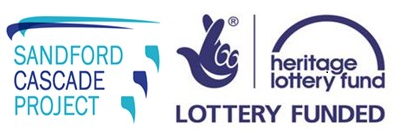 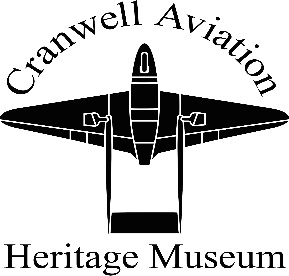 RESOURCE BOX BOOKING FORMRESOURCE BOX BOOKING FORMPlease return the booking form to: Cranwell Aviation Heritage Museum, Heath Farm,                    Nth Rauceby, Sleaford, Lincs NG34 8QR or cranwellaviation@n-kesteven.gov.ukPlease return the booking form to: Cranwell Aviation Heritage Museum, Heath Farm,                    Nth Rauceby, Sleaford, Lincs NG34 8QR or cranwellaviation@n-kesteven.gov.ukContact name:Year group:Contact name:Number of pupils in group:Name of school: Name of school: Address of school: Postcode:Address of school: Postcode:Telephone number:  Telephone number:  Email address:Email address:Loan duration Loan duration 1 week                              £6.00 per week                           Payment in full is required on collection. 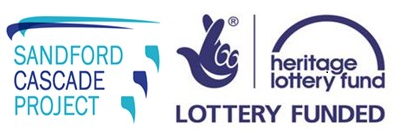                                or                                                               Cheques should be made payable toWhole term                      £16.00 per 6wk term              NORTH KESTEVEN DISTRICT COUNCIL1 week                              £6.00 per week                           Payment in full is required on collection.                                or                                                               Cheques should be made payable toWhole term                      £16.00 per 6wk term              NORTH KESTEVEN DISTRICT COUNCILYour preferred date to take the resource box.NOTE: Loan period is from Noon Saturday to 11am Saturday.Your preferred date to return the resource box. If your preferred date is unavailable please provide an alternative date to accept the resource box.If your preferred end date is unavailable please provide an alternative date to return the resource box.Would you like to receive details of our schools programme by email?YesNoEmail address: